Publicado en   el 27/11/2014 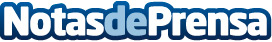 400 expertos TIC de universidades y centros de investigación participan en las Jornadas Técnicas de RedIRIS en CáceresDatos de contacto:Nota de prensa publicada en: https://www.notasdeprensa.es/400-expertos-tic-de-universidades-y-centros-de Categorias: Universidades Innovación Tecnológica http://www.notasdeprensa.es